                                   Islamic Azad University (IAU)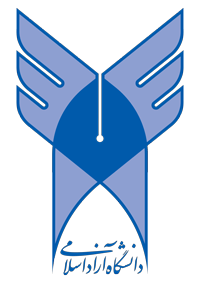                                          Central Tehran Branch                                           Recommendation Letter Receiver of the Recommendation Letter:Prof./Dr.………………….….Faculty Member at...................................University/Higher Education Institution; Academic Email Address of the Receiver………………….…………….……………. IAU Central Tehran Branch’s Student/Graduate: Mr./Ms..……………………………………………………………………………………………………………………………………………………………………………..………..………………………………………………………………………………………………………………………………………………………………………………………………………………………………………………………………………………………………..……………………………………………………………………………………………………………………………………………………..………………………………………………………………………………………………………………………………………………………..……………………………………………………………………………………………………………………………………………………..…………………………………………………………………………………………………………………………………………………..………………………………………………………………………………………………………………………………………………………..……………………………………………………………………………………………………………………………………………………..……………………………………………………………………………………………………………………………………………………..……………………………………………………………………………………………………………………………………………………..……………………………………………………………………………………………………………………………………………………..……………………………………………………………………………………………………………………………………………………..…Dr. ……………………………………Faculty Member, IAU Central Tehran BranchSignature: ……………………………Date: ………………………Academic Email Address:………………………………………Dr. Ghafoori AdlRector for Academic Affairs IAU Central Tehran Branch, Signature, Seal, and Date:….………………